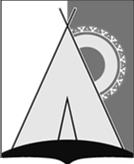 АДМИНИСТРАЦИЯ СЕЛЬСКОГО ПОСЕЛЕНИЯ РУССКИНСКАЯСургутского районаХанты-Мансийского автономного округа - ЮгрыПОСТАНОВЛЕНИЕ « 31 » октября 2022 года		              			                                               №270д. РусскинскаяОб утверждении отчета об исполнении бюджета сельского поселения Русскинская за 9 месяцев 2022 года  В соответствии со статьей 264.2 Бюджетного кодекса Российской Федерации:	1. Утвердить отчет об исполнении бюджета сельского поселения Русскинская за 9 месяцев 2022 года согласно приложениям 1, 2, 3.	2. Направить отчет об исполнении бюджета сельского поселения Русскинская за 9 месяцев 2022 года  Совету депутатов сельского поселения Русскинская.	3. Обнародовать настоящее постановление и разместить на официальном сайте муниципального образования сельское поселение Русскинская.	4. Контроль за исполнением настоящего постановления оставляю за собой.Глава сельскогопоселения Русскинская							           А.Н. Соболев